Ո Ր Ո Շ ՈՒ Մ
 27 մարտի 2024 թվականի N 280-ԱԻՆՔՆԱԿԱՄ ԿԱՌՈՒՑՎԱԾ ՇԻՆՈՒԹՅՈՒՆՆ ՈՒՂՂԱԿԻ ՎԱՃԱՌՔՈՎ ՕՏԱՐԵԼՈՒ ՄԱՍԻՆ    Ղեկավարվելով Հայաստանի Հանրապետության «Տեղական ինքնակառավարման մասին» Հայաստանի Հանրապետության օրենքի 43-րդ հոդվածի 1-ին մասի 3-րդ կետով, հիմք ընդունելով Չինար Լիպարիտի Հովհաննիսյանի դիմումը և այն հանգամանքը, որ Հայաստանի Հանրապետության Արմավիրի մարզի Խոյ համայնքի Մոնթեավան գյուղում գտնվող 04-078-0007-0083 կադաստրային ծածկագրով բնակավայրերի բնակելի կառուցապատման հողերի՝ 0,0041 հա հողամասի վրա 41,0 քմ արտաքին մակերեսով բնակելի նշանակության շինության կառուցման աշխատանքները իրականացվել է Չինար Լիպարիտի Հովհաննիսյանի /ID 001716679, տրված 18.03.2015թ., 057-ի   կողմից/	կողմից. 
                                                              ՈՐՈՇՈՒՄ ԵՄ՝1. Չինար Լիպարիտի Հովհաննիսյանին ուղղակի վաճառքով, Հայաստանի Հանրապետության Արմավիրի մարզի Խոյ համայնքի Մոնթեավան գյուղի 04-078-0007-0083 կադաստրային ծածկագրի տակ գտնվող 0,0041 հա հողամասը և 41,0 քմ արտաքին մակերեսով շինությունը /հիմք/ օտարել, հողամասի համար 50061 /հիսուն հազար վաթսունմեկ / ՀՀ դրամ պետք է վճարի Հայաստանի Հանրապետության Արմավիրի մարզի Խոյ համայնքի Մոնթեավան գյուղի ֆոնդային եկամուտների 900325187137 հաշվեհամարին, իսկ շինության համար 148707 /մեկ հարյուր քառասունութ հազար յոթ հարյուր յոթ / ՀՀ դրամ պետք է վճարի Հայաստանի Հանրապետության Արմավիրի մարզի Խոյ համայնքի վարչական եկամուտների 900325188150 հաշվեհամարին: 60-օրյա ժամկետում չվճարելու դեպքում որոշումը համարել  ուժը կորցրած:
2. Չինար Լիպարիտի Հովհաննիսյանի հետ կնքել հողամասի ուղղակի վաճառքի պայմանագիր, որը ենթակա է նոտարական վավերացման, իսկ դրանից ծագող իրավունքները	պետական գրանցման։
3. Սույն որոշումից ծագող իրավունքները ենթակա են գրանցման Հայաստանի Հանրապետության կադաստրի	կոմիտեի	կողմից: 
4. Սույն որոշումն ուժի մեջ է մտնում ընդունման պահից:ՀԱՄԱՅՆՔԻ ՂԵԿԱՎԱՐ՝                                                                Ա. ՄԵԽԱԿՅԱՆ                            2024թ. մարտի 27
Խոյ համայնք, գ․ Գեղակերտ
ՀԱՅԱՍՏԱՆԻ ՀԱՆՐԱՊԵՏՈՒԹՅԱՆ ԱՐՄԱՎԻՐԻ ՄԱՐԶԻ ԽՈՅ ՀԱՄԱՅՆՔԻ ՂԵԿԱՎԱՐ
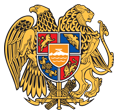 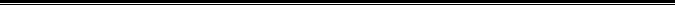 ՀՀ, Արմավիրի մարզ, Խոյ համայնք, գ․Գեղակերտ, Մ․Մաշտոցի 30
060-88-89-99, էլ․ հասցե khoy.community@gmail.com